برگ راهنمای درس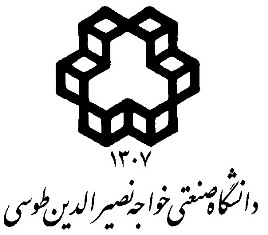 عنوان درس:  مبانی پایگاه داده تعداد واحد:   2 (نظری)    نام استاد:  محمد کریمیمطالبی که هر هفته در کلاس مورد بحث قرار خواهد گرفت (به همراه شماره صفحات مربوط از مرجع)فعالیت های عملیسال تحصیلی 98 - 1397، نیمسال  اولسال تحصیلی 98 - 1397، نیمسال  اولدانشکده مهندسی نقشه برداریپست الکترونیک: mkarimi@kntu.ac.irزمان تدریس: سه شنبه  ساعت 10:30 الی 12:00کارشناسان درس:            احید نعیمی پست الکترونیک:         ahid_naeimi@sina.kntu.ac.ir    تلفن:خلاصه درس و هدف آن:آشنایی دانشجو با مفاهیم مرتبط با پایگاه داده و سیستمهای مدیریت پایگاه داده و همچنین توانایی اولیه در کار با سیستمهای پایگاه دادهمرجع اصلی:Fundamentals of Database systems, by: R.Elmasri and S.B. Navathe, Third Edition, Addison- Wesley, 2010مراجع کمک درسی:طراحی پایگاه داده، عین الله جعفر نژاد قمیارزشیابی:فعالیت عملی:   % 20               آزمون میان ترم: %                   آزمون نهایی: %   80             سایر: %  .هفتهعنوانشرحمنبع1مبانی اولیه و مبانی پایگاه دادهداده، اطلاعات، دانش، پایگاه داده و سیستم مدیریت پایگاه دادهمزایای استفاده از پایگاه دادهمقایسه استفاده از پایگاه داده با روش فایل-مبنا در ذخیره‌سازی اطلاعاتFundamentals of Database systems, by: R.Elmasri and S.B. Navathe, Third Edition, Addison- Wesley, 20102معماری سیستم پایگاه دادهمدل داده، شما و نمونهمعماری سه-شما و استقلال داده‌ایزبان‌های پایگاه دادهمحیط سامانه‌های پایگاه داده (DBMS)Fundamentals of Database systems, by: R.Elmasri and S.B. Navathe, Third Edition, Addison- Wesley, 20103مدل‌سازی داده با استفاده از مدل هستنده-ارتباطنوع هستنده، مجموعه هستنده‌ها، ویژگی‌ها و کلیدهانوع ارتباط‌ها، مجموعه ارتباط‌ها، نقش‌ها، و قیود ساختاری هستنده‌ی ضعیفنمودار ER و استاندارد نام‌گذاریبهبود مدل مفهومی اولیه نمونه‌ی اجراییارتباط‌هایی با درجه بالاتر از دوFundamentals of Database systems, by: R.Elmasri and S.B. Navathe, Third Edition, Addison- Wesley, 20104مدل‌سازی با استفاده از مدل بهبودیافته هستنده-ارتباطزیرکلاس، سوپرکلاس و ارث‌بریقیود و خصوصیات ارتباط سوپرکلاس\زیرکلاساجتماع (گونه‌ای از ارتباط سوپرکلاس\زیرکلاس)Fundamentals of Database systems, by: R.Elmasri and S.B. Navathe, Third Edition, Addison- Wesley, 20105مدل‌سازی با استفاده از مدل رابطه‌ای مفاهیم پایه مدل رابطه‌ایقیود مدل رابطه‌ای و شمای پایگاه داده رابطه‌اینقض قیود مدل رابطه‌ای در هنگام کار با دادهFundamentals of Database systems, by: R.Elmasri and S.B. Navathe, Third Edition, Addison- Wesley, 20106نگاشت مدل هستنده-ارتباط به مدل رابطه‌ایمراحل نگاشت مدل هستنده-ارتباط به مدل رابطه‌ایFundamentals of Database systems, by: R.Elmasri and S.B. Navathe, Third Edition, Addison- Wesley, 20107مقدمه ای بر زبان پرسش و پاسخ SQLبازیابی اطلاعات با استفاده از دستور Selectویرایش اطلاعات با استفاده از دستورات Insert، Update و DeleteFundamentals of Database systems, by: R.Elmasri and S.B. Navathe, Third Edition, Addison- Wesley, 20108آشنایی با نرم‌افزار مدیریت پایگاه داده MS Accessآشنایی با محیط نرم‌افزارایجاد یک پایگاه داده جدیدپیاده‌سازی یک مدل مفهومی در نرم‌افزارورود اطلاعاتجستجو و پرسش و پاسخFundamentals of Database systems, by: R.Elmasri and S.B. Navathe, Third Edition, Addison- Wesley, 201015آزمون نهاییمجموعه ای از سوالات و مسایل-تمرین انجام شش تمرین به صورت انفرادی که هر کدام حدود 2 ساعت زمان نیاز دارد. پروژهانجام پروژه به صورت انفرادی: ایجاد یک پایگاه داده نمونه که حدوداً 8 ساعت زمان نیاز دارد. سایربرگزاری دو امتحان (کویز)